Обобщенный инновационный педагогический опытВодясовой Антонины Владимировны,воспитателя МДОУ «Детский сад №122 комбинированного вида»,г.о. Саранск.«Развитие познавательных способностей дошкольников через использование умной доски - бизиборда»Сведения об авторе: Дата рождения: 01.08.1989г. Образование – высшее, 2014г., МГПИ им. М.Е.Евсевьева Специальность – «Педагогика и методика начального образования» Место работы: МДОУ «Детский сад №122 комбинированного вида».Должность: воспитатель.Стаж педагогической работы –   7 лет1. Актуальность, проблема массовой  практики, решаемая автором. Детство – незабываемая и интересная пора. Пора поисков, исследований, вопросов, экспериментов. На сегодняшний день развитие познавательных способностей, активности детей дошкольного возраста – одна из актуальных проблем современности.С каждым годом жизнь предъявляет все более высокие требования не только ко взрослым, но и к детям: неуклонно растет объем знаний, который нужно им передавать. Чем больше ребенок умеет, хочет и стремиться делать руками, тем он умнее и изобретательнее.В дошкольном возрасте у детей активно проявляется любознательность. Их интересует все вокруг.Наиболее интересной из новых развивающих игр нам показалась идея создания бизиборда.Данная развивающая доска служит прекрасным помощником в развитии у детей мелкой моторики пальчиков рук, активной речи, мышления, памяти; способствует воспитанию волевых и нравственных качеств: целеустремленности, самостоятельности. Мы заметили, что когда наши братья увлеченно играют с бизибордом, у них улучшается настроение, снимается психоэмоциональное напряжение. 2.Основная идея опыта.   В наше время идея создания умной доски для детей очень актуальна, так как в соответствии с ФГОС обучение детей должно осуществляться через игровую деятельность. С помощью современных бизибордов можно решать несколько задач одновременно: воспитательную, игровую, обучающую и развивающую.Ведущая педагогическая идея: развитие познавательных способностей детей дошкольного возраста посредством использования бизиборда.Цель: удовлетворить интересы познания предметов, которые могут быть опасны в быту, и развитие познавательной сферы у детей дошкольного возраста.Задачи:Создать бизиборд.Способствовать развитию мелкой моторики рук и познавательных процессов.Провести диагностику и доказать гипотезу.3. Теоретическая база, опора на современные педагогические теории; заимствование новаторских систем или их элементов.В последнее время очень сильно выросла популярность бизибордов и продолжает набирать обороты до сих пор. Эта развивающая игрушка на просторах интернета имеет несколько названий – бизиборд, развивающая доска для детей, доска Монтессори, доска с замочками и кнопочками.Бизиборд стал широко известен благодаря итальянскому педагогу Марии Монтессори, которая первой доказала влияние игр со шпингалетами, розетками и замками на развитие мелкой моторики.В своих исследованиях итальянский педагог Мария Монтессори, разработавшая систему поэтапного развития, отмечала, что маленький ребенок воспринимает информацию в большей степени через сенсорные ощущения. Педагог считала, что необходимо создать такое пространственное окружение, в котором ребенок мог бы чувствовать себя комфортно и развиваться в различных видах деятельности. Мария Монтессори предложила в рамках своей методики обучать детей через познание сути вещей. Ведь совсем не обязательно подводить кроху к реальной двери, чтобы он понял принцип работы щеколды. Можно просто дать этот предмет в руки малышу, он сам разберется с его функцией. В 1907 году она придумала как дать детям возможность познавать мир безопасно и создала первый бизиборд – доску, на которой разместила дверную защелку, цепочку, шнуровку, обесточенные розетку, штекер и выключатель.В современных бизибордах количество деталей существенно увеличилось. Все это активно способствует развитию детской моторики и выполняет когнитивную функцию.В классическом варианте бизиборд – это доска прямоугольной формы, на которой закреплены различные развивающие элементы, с которыми взаимодействует ребенок. Как правило, это такие элементы, которые можно трогать, дергать, крутить, щелкать, открывать, нажимать и так далее.При ощупывании прикрепленных на игровые поля элементов тренируются мышцы кистей и пальчиков. Центры мозга, которые отвечают за моторику и речь, расположены рядом – они взаимодействуют друг с другом. Это значит: когда ребенок развивает координацию движений рук, он одновременно активизирует речевые центры мозга. Поэтому в будущем легче начинает говорить, правильно строя предложения. Также развитие мелкой моторики влияет на улучшение:- логического мышления;- памяти;- наблюдательности.А четкие, уверенные движения пальцев – отличный подготовительный этап к рисованию и письму.С помощью бизиборда ребенок запоминает:- цвета, оттенки;- геометрические формы;- буквы, цифры;- пространственные понятия «слева», «справа», «внизу», «вверху»;- категории «один», «много», «больше», «меньше», «поровну»;- названия животных, овощей, фруктов, видов транспорта – всего того, что необходимо для получения базовых знаний о мире и отражается на уровне интеллектуального развития.Все это пригодится малышу на этапах подготовки к посещению детского сада, а затем школы.Мальчики и девочки становятся более самостоятельными, когда с помощью бизиборда учатся пользоваться:- пуговицами, змейками, липучками, другими видами одежной фурнитуры;- шнурками;- выключателем;- замками, дверными цепочками, шпингалетами;- аналоговыми часами.Отдельные элементы помогают малышам усвоить правила безопасности. К примеру, играя с муляжами розетки и штепселя, они тренируются аккуратно пользоваться электроприборами.Современные бизиборды – это не просто игрушки, способные ежедневно занимать маленького непоседу на 30-40 минут. Это полноценные дидактические пособия, которые способствуют гармоничному развитию и рекомендуются многими воспитателями, педагогами, логопедами, психологами.К тому же приятным бонусом будет освободившееся время, которое на вес золота для любой мамы и маленького непоседы.4.Новизна. Творческие находки.Бизиборд служит предметом интеграции элементов всех образовательных областей развития ребенка,отраженных в ФГОС ДО: познавательное, речевое, социально-коммуникативное, физическое, художественно- эстетическое. И так же может являться формой психолого- педагогической поддержки позитивной социализации и индивидуализации ребенка-дошкольника, средством всестороннего развития его личности.Занимаясь с бизибордом, дети не только знакомятся с бытовыми вещами, которые есть у него дома, но и развивают определенные навыки:- мелкую моторику рук (основная задача бизиборда – полная свобода тактильного восприятия)- координацию движений (шнуровки, цепочки, защелки и пр.)-усидчивость (множество действий)- логику (начинают понимать, что сначала открываем щеколду, потом откроется дверца)- цветовосприятие (в оформлении доски используются разные цвета радуги)-изучение слов, изучение мира (за дверцами прячутся картинки с животными, фруктами, транспортом и др.)- воображение (самостоятельно может придумать как использовать ту или иную деталь)- память (нейронные сигналы от пальчиков передаются в мозг ребенка и обогатят впечатлениями память).Доска Бизиборд не имеет каких то возрастных ограничений. Заниматься бизибордом можно до самой школы, тренируя навыки, которые пригодятся в быту. В процессе игры с бизибордом дети учатся самостоятельно решать различные задачи и проблемные ситуации, видят свои ошибки, стараются их исправить или помогают сделать своим друзьям (коммуникативность и взаимопомощь).5.Технология опытаОсновные принципы организации игр с бизибордом, на которые я опиралась в своей работе: − Последовательности – любая новая ступень в обучении опирается на уже освоенное. − Наглядности − дети должны сами всё увидеть, услышать, потрогать. − Деятельности − включение ребёнка в игровую, познавательную, поисковую деятельность с целью стимулирования активной жизненной позиции. − Интеграции − интегрированность всех видов детской деятельности. Основными методами работы по использованиюумной доски детьми являлись: − метод моделирования ситуаций (создание вместе с детьми ситуаций); − метод творческой беседы (введение тактики ведения диалога); − метод ассоциаций (даёт возможность пробудить воображение и мышление ребенка путём ассоциативных сравнений и затем на основе возникающих ассоциаций создавать в сознании новые образы). Необходимо отметить, что общими методами руководства игрой являются прямые (воспитатель показывает способы действия) и косвенные (воспитатель побуждает ребёнка к самостоятельному действию) приемы. В моей работе игры с умной доской строились с помощью таких методических приёмов работы, как: − рассматривание предметов на доске и действия с ними; − разыгрывание ситуаций с атрибутами и без них; − загадки; − ответы на вопросы педагога. Наибольший эффект дали такие методы развития познавательной деятельности, как: творческое задание, постановка проблемы или создание проблемной ситуации, переход игры на другой, более сложный творческий уровень и упражнения. В своей работе я выделила три направления: Первое направление – формирование развивающей предметно-пространственной среды. В нашей группе был установлен бизиборд: − ТСО.− Наглядные пособия (разные познавательные предметы). − Детская художественная, познавательная и методическая литература. Второе направление – работа с детьми: творческая деятельность детей, как совместная с воспитателем, так и самостоятельная. При работе с детьми использовались следующие методы: − музыкально-ритмическая разминка; − дыхательная и речевая гимнастика; − литературно-художественная практика (связная речь); − игры, минута шалости, физическая минутка.В познавательную деятельность входили изучение предметов, их использование человеком. Непосредственная познавательная деятельность включала в себя: − просмотр предметов; − изучение применения их на практике; − упражнения по их применению;− упражнения в целях социально-эмоционального развития детей; − игры. При работе с детьми очень помогли самостоятельно созданные презентации (для показа на ноутбуке или проекторе). Третье направление – взрослые: Работа с родителями включала в себя: − организацию работы по изготовлению атрибутов и пособий; − совместное выступление детей и их родителей. Бизиборд, созданный своими руками очень увлекательная и интересная игрушка как для мальчика, так и для девочки. Это пособие может способствовать развитию следующих навыков: усидчивости, координации движения, познавательных процессов, мелкой моторики пальцев, проявления собственной активности.Этапы создания бизиборда. Пошаговая инструкция:Выберите доску и определитесь с тем, что вы хотите разместить.Тщательно обработайте доску.Наметьте на доске места крепления деталей.Разукрасьте доску или приклейте картинки.Прикрепите все элементы.Сами тщательно проверьте надежность крепления.Закрепите саму доску.Покажите сюрприз ребенку!В первую очередь мы разработали эскиз нашего будущего бизиборда.Затем мы выбрали основу. В нашем случае, это обработанная двойная доска ДСП, от старого шкафа. Для крепления использовали саморезы. Элементы для бизиборда мы подбирали дома, спрашивали у друзей, некоторые приобретали в магазине. Затем обвели контуры элементов карандашом, чтобы затем было легче их установить. Аккуратно просверлили все необходимые отверстия, для того чтобы потом прикрепить различные элементы бизиборда. Чтобы детали сели прочно, мы использовали отвертки, шурупы и сам шуруповерт. Проверили на прочность прикрепленных деталей и продумали в какие игры можно с ним поиграть.6.Результативность опыта.          Переходим к доказательству его развивающих функций.Началом проектно–исследовательской работы являлось проведение диагностики с целью изучения уровня познавательных процессов испытуемых в возрасте 3-4 лет. Было выбрано шесть небольших тестов, которые займут совсем немного времени и провела первичную диагностику. Полученные результаты проанализировала. Ребятам наша развивающая доска очень понравилась, они с огромным интересом открывали дверцы, складывали математические пазлы, играли со шнуровкой. Я на протяжении месяца проводила групповые занятия, а затем провела повторно диагностику на выявление уровня развития памяти, внимания и мышления и восприятия.По каждому из тестов испытуемые набирают определенный бал. Затем балы суммируются и делается вывод об общем развитии ребенка. Диагностический материал представлен в Приложении 1.Результаты проведенной диагностики до и после развивающих занятий с бизибордом представлены в виде сводной таблицы.Опыт направлен на помощь педагогам: − понять значение и необходимость игр с бизибордомдля развития дошкольников; − подобрать необходимый материал. Представленный педагогический опыт может быть использован педагогами дошкольных образовательных организаций и дополнительного образования в своей работе.7. Наглядные приложения Приложение 1.Тест 1. Коробка форм (восприятие)Цель: оценка степени сформированности восприятия формы и пространственных отношений, способности производить анализ расположения фигур в пространстве.Процедура проведения. Возьмите ящик с фигурными прорезями и соответствующими фигурками, который, наверняка найдется у Вас среди игрушек ребенка. Поставьте этот ящик перед ребенком. Дайте ребенку фигуры-вкладыши.Инструкция: «В этом домике живут фигуры. У каждой своя дверка. Найди дверку для каждой фигуры».Критерии оценки:Ребенок выполняет задание на основе зрительного соотнесения — 2 балла.Ребенок часто примеривает, прикладывает фигуру-вкладыш к подходящей прорези и выполняет задание правильно — 1 балл.Ребенок не справился с заданием — 0 баллов.Тест 2. Матрешка 3-составная (мышление)Цель: выявление понимания ребенком инструкции, сформированности понятия величины; оценка уровня развития наглядно-действенного мышления.Процедура проведения. Ребенку показывают матрешку, взрослый ее разбирает, а затем собирает. После этого матрешку ставят перед ребенком и предлагают ему сделать то же самое. Кроме того, ребенка просят показать самую большую матрешку, самую маленькую, поставить их по росту.Критерии оценкиРебенок понимает инструкцию, самостоятельно путем проб разбирает и собирает матрешку — 2 балла.Ребенок справляется с заданием при помощи взрослого — 1 балл.Ребенок не справляется с заданием — 0 баллов.Тест 3. Разрезные картинки (мышление, восприятие)Цель: оценка сформированности наглядно-действенного мышления, степени овладения зрительным синтезом (объединением элементов в целостный образ).Процедура проведения. Возьмите картинку с крупным изображением знакомого для ребенка предмета, разрежьте ее на две части, как показано на рисунке. Разложите части так, чтобы их надо было не просто сдвинуть вместе, а придать им нужное пространственное положение. Взрослый спрашивает: «Как ты думаешь, что нарисовано на этой картинке? Что получится, когда ты сложишь части вместе?»После выполнения задания картинку убирают и предлагают ребенку собрать другую картинку, разрезанную уже на три части.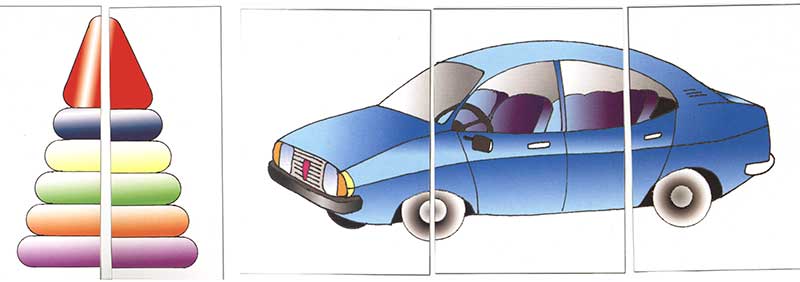 Критерии оценкиРебенок узнал, что нарисовано на картинке, и верно собрал части в обоих случаях — 2 балла.Ребенок выполнил задание путем проб — 1 балл.Ребенок составляет картинки после многочисленных неадекватных проб или не справляется с заданием — 0 баллов.Тест 4. Цветные кубики (восприятие)Цель: оценка способности воспринимать цвета, соотносить их, находить одинаковые, знания названий цветов, умения работать по устной инструкции.Процедура проведения. У взрослого и ребенка по одинаковому комплекту цветных кубиков (синий, желтый, зеленый, красный).Взрослый берет один из кубиков и предлагает ребенку показать такой же. Аналогично выполняются задания со всеми кубиками.Ребенку предлагают показать красный кубик, затем синий, желтый, зеленый.Взрослый поочередно берет кубики и спрашивает, какого они цвета.Критерии оценкиРебенок правильно показывает и называет цвета кубиков — 2 балла.Ребенок верно показывает кубики, но путается в названиях цветов — 1 балл.Ребенок не справляется с заданием — 0 баллов.Тест 5. Парные картинки (внимание, общая осведомленность)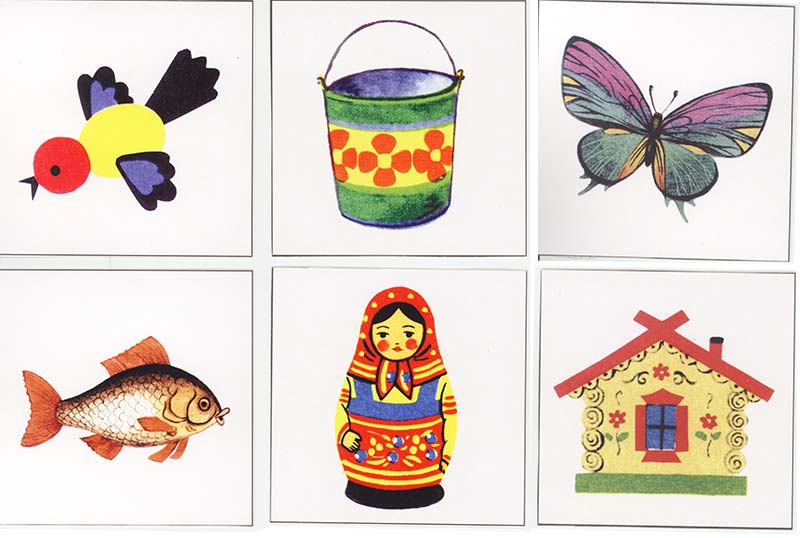 Цель: оценка способности концентрировать внимание на предъявляемых объектах, наблюдательности, зрительной памяти.Процедура проведения. Перед ребенком выкладывают картинки (или предметы). Аналогичный набор находится у взрослого. Ребенку поочередно предъявляют картинки, предлагают найти такую же и сказать, что на ней изображено.Критерии оценкиРебенок правильно сказал, что изображено на картинках, и нашел пары — 2 балла.Ребенок правильно назвал 3—5 изображений, но испытывал затруднения при выполнении задания — 1 балл.Ребенок назвал меньше трех изображений на картинках, не смог подобрать пары — 0 баллов.Тест 6. Угадай, чего не стало?(память)Цель: оценка уровня развития непроизвольной памяти, понимания инструкции, внимания.Процедура проведения. Перед ребенком размещают шесть игрушек и предлагают назвать их, затем ребенок закрывает глаза, а взрослый убирает две игрушки: «Сейчас игрушки будут играть с тобой в прятки. Ты закроешь глаза, а какие-то игрушки спрячутся. Когда ты откроешь глазки, надо будет сказать, каких игрушек нет».Критерии оценкиРебенок запомнил 2 игрушки — 2 балла.Ребенок запомнил 1 игрушку — 1 балл.Ребенок не назвал ни одной спрятанной игрушки или не понял инструкции — 0 баллов.Общая оценка результатов:Высокий уровень —8 —12 баллов.
Средний уровень —5—7 баллов.
Низкий уровень — 0—4 балла.Данная диагностика проводилась в начале проектно – исследовательской работы и после проведения развивающих занятий с бизибордом, с целью определить их эффективность.Описание проведенных развивающих занятий.Первое занятие было групповое и направлено на знакомство и изучение бизиборда. Испытуемых познакомились с данной игрушкой, узнали для чего она необходима, назвали все основные ее составляющие элементы, поиграли с ними в произвольной форме.В дальнейшем занятия проводились с использованием следующих упражнений.Дидактическая игра «Подбери по цвету».Хорошим подспорьем в обучении и закреплении знаний о цвете может стать представленная дидактическая игра «Подбери по цвету». В силу своей простоты и доступности, эта игра прекрасно подходит для детей дошкольного возраста от 2–7 лет.Игра «Подбери по цвету» позволит ребенку закрепить представления цветах, будет способствовать развитию памяти, сенсорики, мышления, логики и мелкой моторики рук, раскроет у ребенка цветоощущение.Игра «Позвони соседу»Проводится в групповой форме. Детям предлагается набрать номер телефона своего соседа, который его продиктует. Психолог помогает детям составить из цифр номера телефонов. Затем дети по очереди звонят друг другу и общаются. Данное упражнение способствует изучению цифр, запоминанию и групповой сплоченности.Игра «Заплети косичку»Данная ирга проводится индивидуально или по очереди в группе. Детям предлагается поиграть в парикмахера - освоить плетение кос. Психолог показывает медленно как это делается, затем ребята повторяют. Игра способствует развитию мелкой моторики, воображения и мышлению.Игра «Подбери ключик»Детям предлагается совершить путешествие в волшебный замок, где их ждут сказочные цифры, буквы и необычные животные. Но чтобы туда попасть, им необходимо подобрать правильный ключик. Сначала они должны угадать, какая форма ключа должна подойти, а только потом попробовать открыть дверь. Данное упражнение развивает наглядно – действенное и пространственное мышление, логику и тонкую моторику рук.Игра «Найди цифру»Психолог называет цифры, и ребята должны их найти на бизиборде. Затем игра усложняется, и детям предлагается найти или указать то место, где была эта цифра, но только закрытыми глазами. Данное упражнение развивает память, способствует новым познаниям.Игра «Угадай животное»Сначала психолог предлагает детям назвать всех животных, которых они видят на бизиборде. Затем задает загадки об этих животных и предлагает ребятам их угадать. Данная игра воспитывает интерес и жажду познания нового, формированию и развитию мышления.Игра «Влево - вправо» со шпингалетом.Детям предлагается по очереди поиграть со шпингалетом, но не просто играть, а выполнять инструкции, передвигая шпингалет, то влево, то вправо, внимательно слушая указания психолога. Данное упражнение развивает внимательность, мелкую моторику рук, усидчивость.